	A Service to celebrate the life of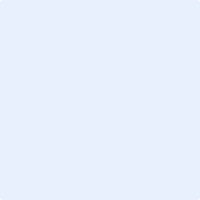 1 January 1970 – 1 January 2021Enter notes, thank and donations if requested - 250 characters10 amEntry MusicPoem CommittalWelcomeOpening Words and IntroductionsPoem CommittalEulogyClosing WordsReflection MusicExit MusicReflection MusicReflection MusicReflection Music